St. Elizabeth’s Primary and Nursery School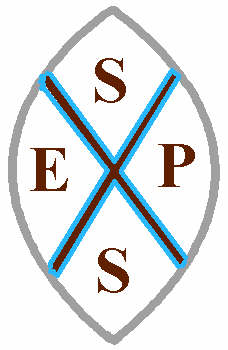 Acceptable use of the  InternetThe internet is readily available in St. Elizabeth’s and this provides pupils and staff with a varied range of valuable teaching resources and opportunities for interaction.  Greater use is made of the internet within learning across the school.South Lanarkshire Council’s Internet Service Provider does have a filter system in place however it is impossible to control all materials and misuses can arise.  Our School Rules For On-Line SafetyI will always be polite.I will tell my teacher or staff member if I find anything on my computer which I believe should not be there.I will tell my teacher or staff member if I receive any strange messages by e-mail. I will never reply to any such message.I will never send an e-mail pretending to be someone else.I will always tell my teacher or staff member if I am uncomfortable with any information that I receive on my computer. I will never deliberately access  any inappropriate sites.All users of the Internet in St. Elizabeth’s Primary School must adhere to these rules.Please discuss these responsibilities with your child.  Thank you for your support and        co-operation with this.